Lesson 5 Practice ProblemsA circle with an area of  square centimeters is dilated so that its image has an area of  square centimeters. What is the scale factor of the dilation?24816A trapezoid has an area of 100 square units. What scale factor would be required to dilate the trapezoid to have each area?6400 square units900 square units100 square units25 square units4 square unitsA triangle has an area of 6 square inches and a perimeter of 12 inches. Suppose it is dilated by some scale factor, and the area and perimeter of the image are calculated. Match each graph with the relationship it represents.Graph A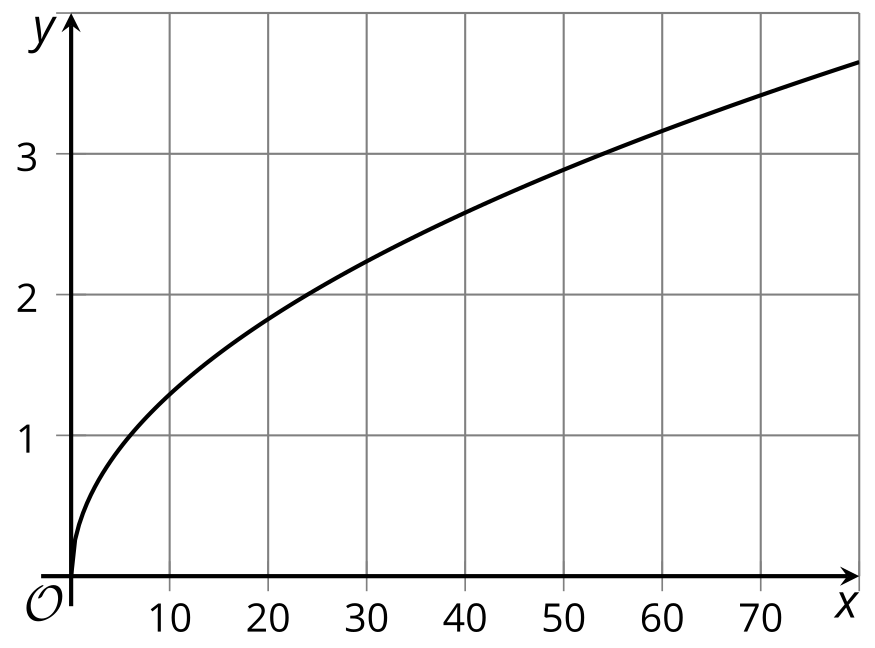 Graph B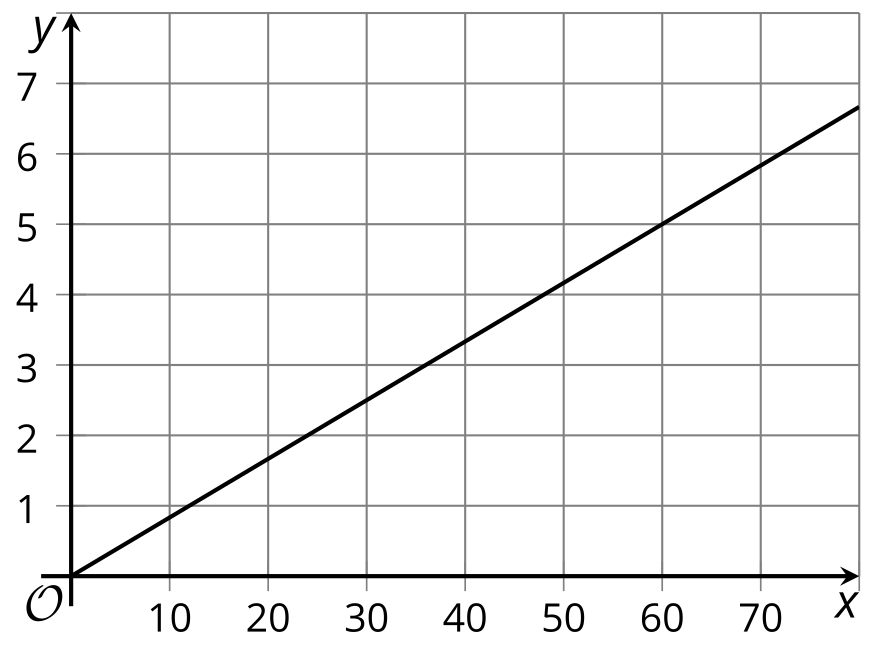 Graph C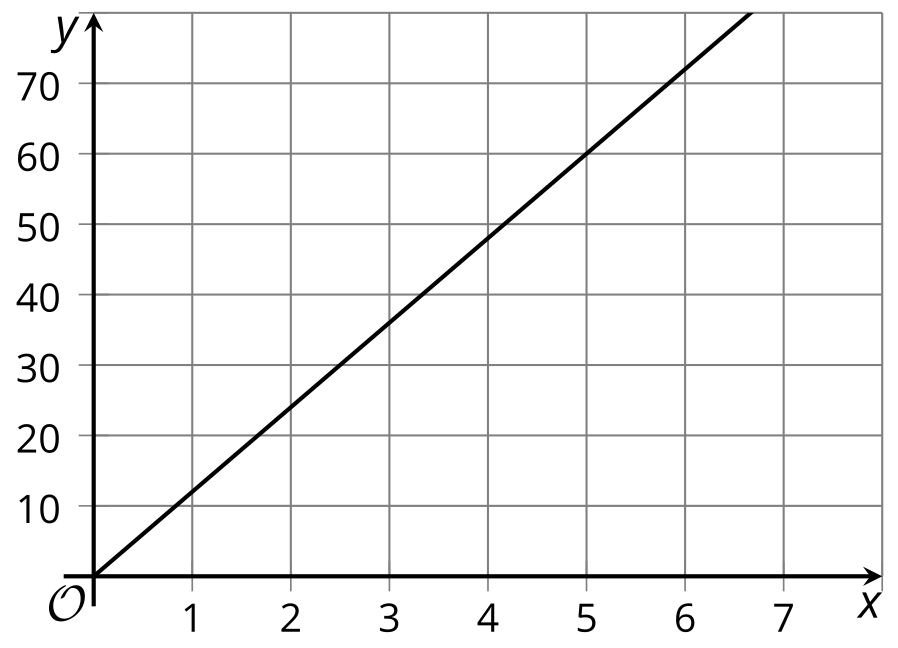 Graph D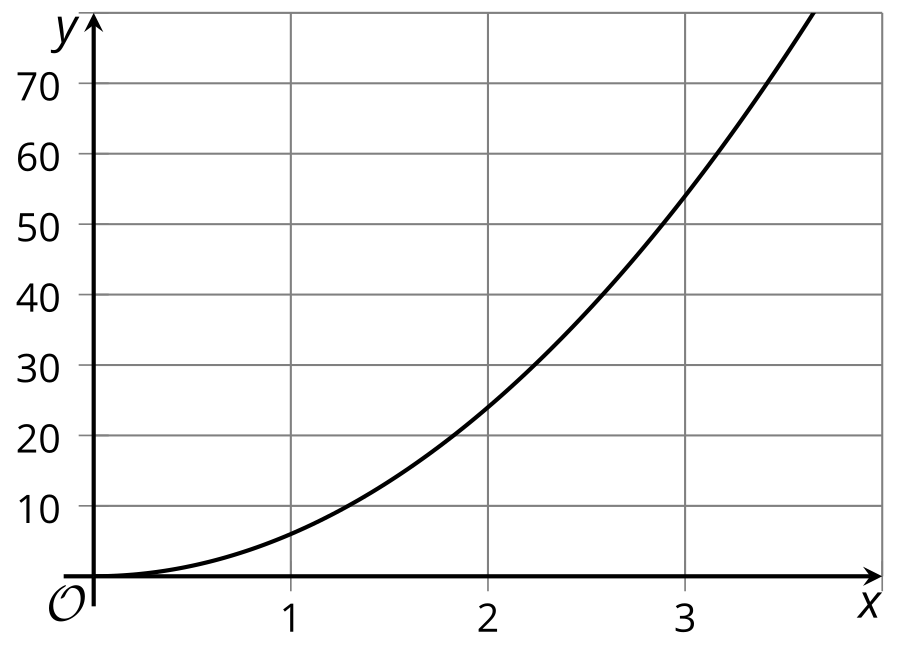 Graph AGraph BGraph CGraph Dscale factor is the -value; perimeter is the -valuescale factor is the -value; area is the -valueperimeter is the -value; scale factor is the -valuearea is the -value; scale factor is the -valueA polygon with area 10 square units is dilated by a scale factor of . Find the area of the image for each value of .(From Unit 5, Lesson 4.)Parallelogram  was obtained by dilating parallelogram  using  as the center of dilation.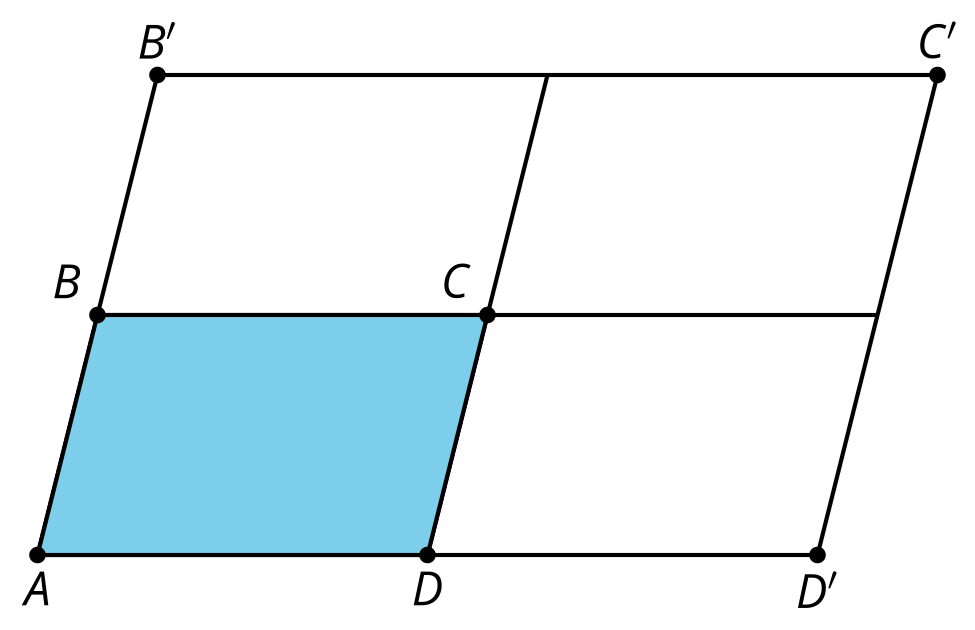 What was the scale factor of the dilation?How many congruent copies of  have we fit inside ?How does the area of parallelogram  compare to parallelogram ?If parallelogram  has area 12 square units, what is the area of parallelogram ?(From Unit 5, Lesson 4.)Select all solids whose cross sections are dilations of some two-dimensional shape using a point directly above the shape as a center and scale factors ranging from 0 to 1.cylindercubetriangular prismconetriangular pyramid(From Unit 5, Lesson 3.)Select all expressions which give the measure of angle .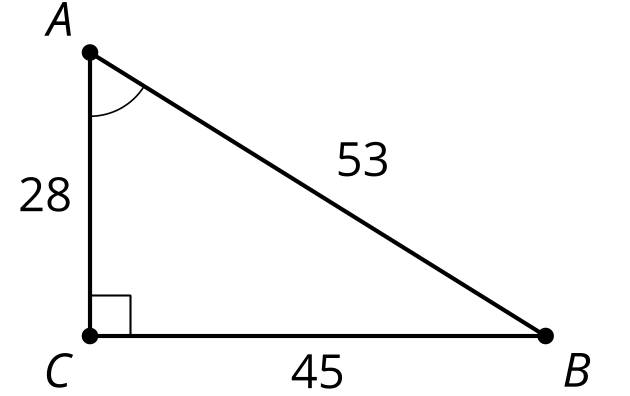 (From Unit 4, Lesson 9.)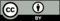 © CC BY 2019 by Illustrative Mathematics®